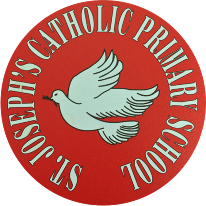 St Joseph’s Catholic Primary School - LEARNING AT HOME PLANNINGSt Joseph’s Catholic Primary School - LEARNING AT HOME PLANNINGYEAR EYFS Foundation 1YEAR EYFS Foundation 1Date wb 11.5.20Date wb 11.5.20Weekly Mathematics Tasks (Aim to do 1 per day)Weekly Reading Tasks (Aim to do 1 per day) Watch a Number blocks clip each day.  Learn about number 5 and explore everything about this number.  Watch  you tube number blocks song for the numbers 1 to 5.  With the number 5 song watch it a couple of times and pause it to count the objects or look at the shape.  Play a game where they have to find 5 of something.  Can they find 5 of something else?   Keep the number 5 as a special number to think about every day.  If they don’t already recognise it, draw it and put it around the house to remind them.  (the same for 1,2,3,4,5 if they don’t recognise them).Play snap the number.  Write the numbers 1,2,3,4,5 on pieces of paper and play snap with them. Go on the Topmarks website and look for 2D shape games.   Talk about how a 5 sided shape a PENTAGON.Read a variety of books at home.  talk about the story structure and the characters in the story. Read ‘A Tiger who Came to Tea.’or watch the story on you tube. Talk about the story.  Imagine your doorbell rang, who would you like it to be?  If they came into your house what could you give them to eat?Ask a grown up to draw a tiger for you to colour, remember to use the right colours.  Think about words to describe the tiger and label the drawing. .  Visit Oxford Owl for free eBooks.  You can create a free account.  Choose a book to enjoy together. Have a look at the linked play activities.Weekly Phonics / Spelling Tasks (Aim to do 1 per day)Weekly Writing Tasks (Aim to do 1 per day)Continue to practice hearing sounds in the environment.  Sounds taught are s,a,t,p,i n,m. Practice these sounds and think of things beginning with those letters .  New sound this week is d.  What can you find in your house beginning with this letter sound?  Draw pictures of things beginning with this sound. Play I spy using the letters learnt – s,a,t,p,i,n, m,d. Remember :If your child is finding hearing he sounds too tricky at the moment just look at and recognise environmental sounds and animal sounds.  When they are ready just do one letter at a time.  If it’s the letter ‘s’, try to find things and say words beginning with this letter all week.  Go to ‘jolly phonics’ on youtube for catchy songs for each letter sound.Practicing sitting correctly at a table and using the correct pencil grip- this is something we work on during F2. 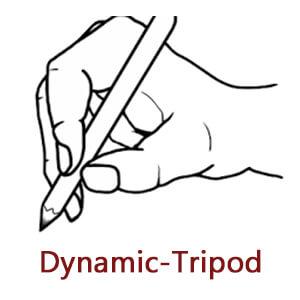 Continue with letter formation for the curly letters c, a , g and  d. Each letter starts off as a curly c).  Make sure each letter starts at the top and you don’t take your pencil off the paper.  ( see packs for correct letter formation).  If your child is able to do this try the long ladder letters, start with the letter P and now try b.Continue writing your name.  Are all the letters formed correctly?  If this is too tricky just practice one letter and get that right before moving onto the next one.Can you write your name in chalk outside? Or with pencils really big on a piece of paper?  Decorate it with all your favourite things.Foundation subjects and Learning Project - to be done throughout the weekThis week’s aims are to provide opportunities for your child to learn about VE day. .Talk about what happened on May 8th and how exciting it was for everyone to find the war had finally ended. . VE Day is also known as Victory in Europe Day and marks the day towards the end of World War Two. To help remember the soldiers who fought why don’t you try out some of these activities-Design a medalMake this wartime recipe for pancakes 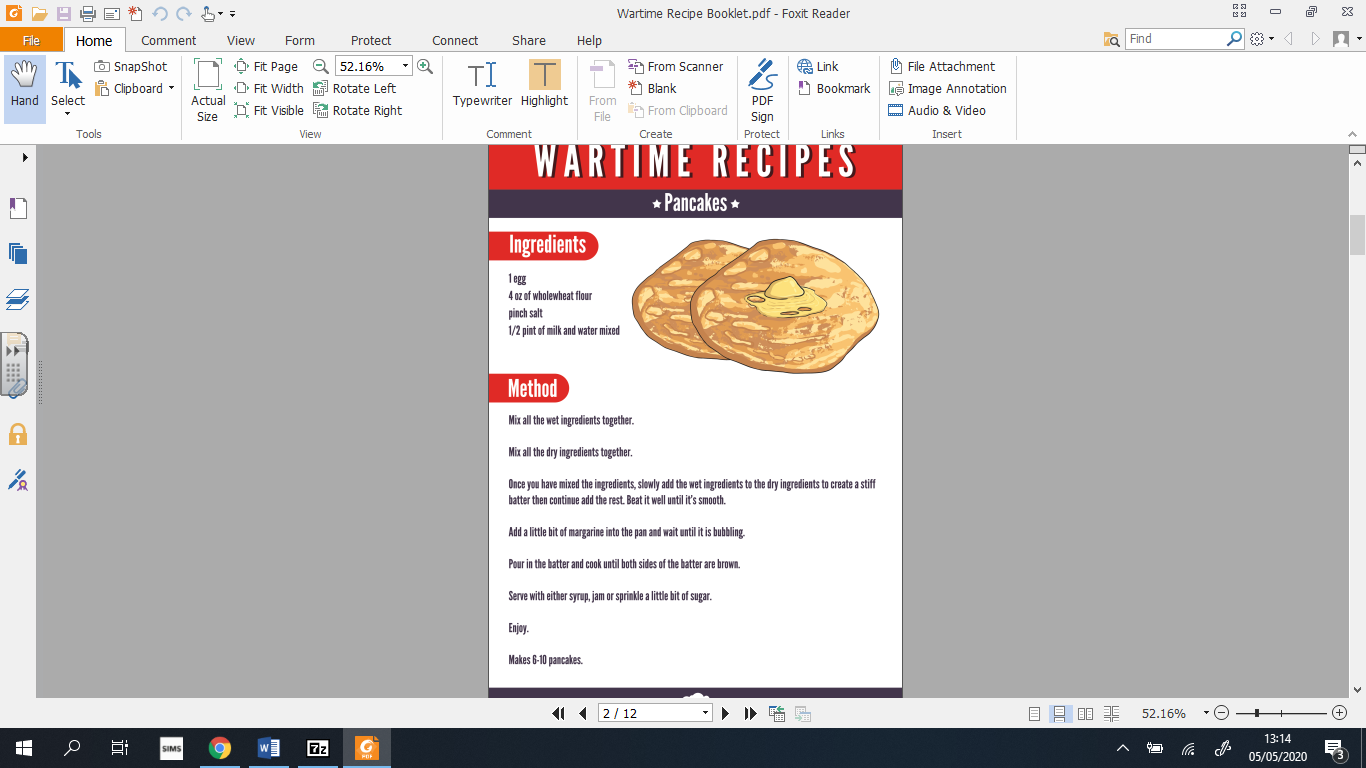 Ingredients 1 egg4oz of whole-wheat flour Pinch of salt½ pint of milk and waterMethodMix all the wet ingredients together.Mix all the dry ingredients together.Once you have mixed the ingredients, slowly add the wet ingredients to the dry to create a stiff batter Beat it all together until it is smoothAdd a little margarine into the pan and wait until its bubblingPour in the batter and cook until both sides of the batter areDid you celebrate VE Day? Maybe you could send some pictures to our school twitter. We would love to see them! Music Just in case you didn’t get a chance to try this last week here’s what I’ve set up.We have set up some music learning packages that you can access from your computers.  We are using the YUMU packages on the Charanga music websiteso please do have a go, I'm sure you will have lots of fun doing it.  You can post on twitter or on 2 simple to show us how you are doingEach child has a sticker attached as a document with their own personal log in details. We have set up 2 different packages for you to use once a week possibly or more if you want to. There is enough to last you for a few weeks.Let’s get physical! Think of some of the different animals  and make up an animal game! 
Take it in turns to call out a different animal and see if you can move like that animal. 
There are some really good videos on youtube to help with this.https://www.youtube.com/watch?v=CT86Dl442jAPray together Say this prayer with your family.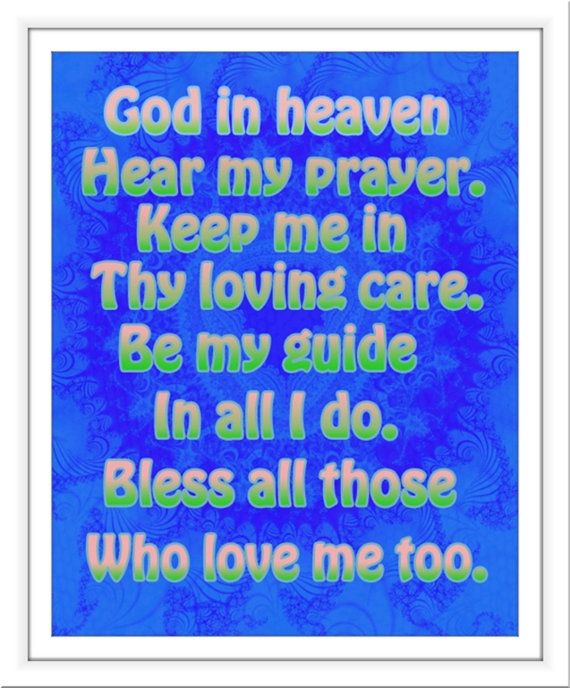 Additional learning resources parents may wish to engage withBusy Toddler 40 indoor activities – busytoddler.com/2020/03/indoor-activities.Classroom secrets – kids.classroomsecrets.co.ukCBeebies Radio – bbc.co.uk/cbeebies/radioKeep Early Years Unique – keyu.co.uk/new-learning-at-home-togetherTeacher TipsHello, hope you are all okay.  Please remember if you have any queries about school you can phone the school and leave a message.Keep looking on the school twitter website and facebook page for any updates and messages .  . Take care xxx